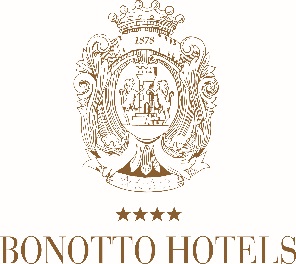 RESERVATION FORMBONOTTO Hotel BelvedereViale delle Fosse, 3 – 36061 Bassano del Grappa – ItaliaTariffe in convenzione per la Summer School di ImparaDigitale 14-15 Luglio 2017Da compilare e restituire al seguente indirizzo e-mail: belvederehotel@bonotto.itPernottamento e pensioneB&B in camera doppia uso singola: 72.00 per persona/notteB&B in camera doppia: 47.00 per persona /notteSupplemento mezza pensione: 20,00 euro ppSupplemento pensione completa: a partire da 32,00 euro ppOgni ulteriore pasto: 20,00 euro ppev. riduzioni per famiglie: da 0 a 3 anni: gratis in camera con 2 adulti / da 4 a 12 anni: 50% di sconto in camera con 2 adulti / da 13 in su: 25% di sconto in camera con 2 adultiNelle tariffe concordate è incluso:ricca colazione a buffet dolce e salato con servizio ai tavoli di bevande calde espressein caso di mezza pensione è incluso 1 pasto a notte per persona, in caso di pensione completa 2 pasti a notte per persona, ciascuno di 3 portate bevande incluse (1/4 vino + ½ minerale)WIFI gratuito in tutte le camereAcqua minerale dal minibarMediaset Premium Calcio + Cinema + Serie TVParcheggio e Garage IVA e servizioNON inclusa, la tassa di soggiornoPagamento alla partenzaA Conferma della prenotazione è richiesta una carta di credito a garanzia. La prenotazione può essere cancellata senza penali con un preavviso min. di 2 giorni dall’arrivo previstoIn caso di cancellazione tardiva o mancato arrivo la direzione si riserva di addebitare la carta fornita a garanzia per l’importo concordato di 1 notteCognome - NomeHotelBELVEDERE  BELVEDERE  Tipo di camera e quantitàSingola ______________ Doppia______________Matrimoniale _________Singola ______________ Doppia______________Matrimoniale _________N° di PersoneDATA DI ARRIVODATA DI PARTENZAN°. Pers. PranzoN° Pers. CenaPasti 13 luglioPasti 14 luglioPasti 15 luglioCARTA DI CREDITONUMEROSCADENZAINTESTATARIO